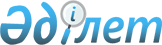 Салық салу объектісінің Зеренді ауданының елді мекендерінде орналасуын ескеретін аймаққа бөлу коэффициенттерін бекіту туралыАқмола облысы Зеренді ауданы әкімдігінің 2021 жылғы 11 мамырдағы № А-5/258 қаулысы. Ақмола облысының Әділет департаментінде 2021 жылғы 14 мамырда № 8482 болып тіркелді
      Қазақстан Республикасының "Салық және бюджетке төленетін басқа да міндетті төлемдер туралы (Салық кодексі)" Кодексінің 529 - бабының 6-тармағына сәйкес, Зеренді ауданының әкімдігі ҚАУЛЫ ЕТЕДІ:
      1. Осы қаулының 1, 2 қосымшаларына сәйкес салық салу объектісінің Зеренді ауданының елді мекендерінде орналасуын ескеретін аймаққа бөлу коэффициенттері бекітілсін.
      2. Осы қаулының орындалуын бақылау аудан әкімінің орынбасары Р.Қ. Ғабдуллинаға жүктелсін.
      3. Осы қаулы Ақмола облысының Әділет департаментінде мемлекеттік тіркелген күнінен бастап күшіне енеді және 2022 жылдың 1 қаңтарынан бастап қолданысқа енгізіледі.
      "КЕЛІСІЛДІ" Салық салу объектісінің Зеренді ауданының Зеренді ауылында орналасуын ескеретін аймаққа бөлу коэффициенттері Салық салу объектісінің Зеренді ауданының ауылдық елді мекендерінде орналасуын ескеретін аймаққа бөлу коэффициенттері
					© 2012. Қазақстан Республикасы Әділет министрлігінің «Қазақстан Республикасының Заңнама және құқықтық ақпарат институты» ШЖҚ РМК
				
      Аудан әкімі

А.Жаксылыков

      "Қазақстан Республикасы Қаржы
министрлігінің Мемлекеттік кірістер
комитеті Ақмола облысы бойынша
мемлекеттік кірістер департаментінің
Зеренді ауданы бойынша
Мемлекеттік кірістер басқармасы"
республикалық мемлекеттік
мекемесінің басшысы

Ташенов Ж.А.
Зеренді ауданы әкімдігінің
20 жылғы "11" мамырдағы
№ А-5/258 қаулысына
1 қосымша
Аймақтың №
Салық салу объектісінің Зеренді ауданының Зеренді ауылында орналасуы
Аймаққа бөлу коэффициенттері
1
Горького көшесі – 72-100 (жұп жағы);
1,68
1
Буденного көшесі - 24 – 112 (жұп жағы), 27-111а (тақ жағы);
1,69
1
Куйбышева көшесі - 2-74 (жұп жағы), 95-99 (тақ жағы);
1,77
1
Чапаева көшесі - 15-89 (тақ жағы);
1,69
1
Тәуелсіздік көшесі - 34-118а (жұп жағы), 35-133 (тақ жағы);
1,78
1
Ілиясов көшесі - 19-95 (тақ жағы), 16а-106 (жұп жағы); 
1,68
1
Ленина көшесі; 
1,71
1
Мұхтар Әуезов көшесі;
1,92
1
Красноармейская көшесі - 67-91 (тақ жағы);
1,25
2
Энергетиков көшесі;
1,35
2
Буденного көшесі - 8-22 (жұп жағы), 9-25 (тақ жағы);
1,77
2
Луговая көшесі;
1,45
2
Степная көшесі; 
1,55
2
Новая көшесі;
1,45
2
Әбілқажы Қашаев көшесі;
1,57
2
Зеленая көшесі; 
1,65
2
Красноармейская көшесі - 1-65 (тақ жағы), 2-110 (жұп жағы), 93-111 (тақ жағы); 
1,65
2
Победы көшесі;
1,55
2
Антон Чехов көшесі;
1,58
2
Чапаева көшесі - 2-104 (жұп жағы), 1-13 (тақ жағы);
1,67
2
Тәуелсіздік көшесі - 14-32 (жұп жағы), 15-33 (тақ жағы);
1,58
2
Ілиясов көшесі - 1-17 (тақ жағы), 2-16 (жұп жағы); 
1,82
2
Степной шағын ауданы;
1,45
2
Лесной шағын ауданы;
1,55
3
Колбаскина көшесі;
1,15
3
Пушкина көшесі;
1,05
3
Садовая көшесі;
0,95
3
Жанайдар Мусин көшесі - 1-39;
1,17
3
Юрий Гагарин көшесі – 1-5 (тақ жағы), 2-10 (жұп жағы);
0,98
3
Мәлік Ғабдуллин көшесі - 1-33 (тақ жағы);
1,05
3
Юбилейная көшесі;
1,08
4
Горького көшесі - 2-70 (жұп жағы), 1-99 (тақ жағы);
1,08
4
Жанайдар Мусин көшесі - 39а-70;
1,22
4
Мәлік Ғабдуллин көшесі – 26-100 (жұп жағы), 35-125 (тақ жағы);
1,05
4
Куйбышева көшесі - 1-93 (тақ жағы); 
1,07
Тәуелсіздік көшесі - 135-141 (тақ жағы);
1,08
5
Прудхозная көшесі; 
0,95
5
Автомобилистов көшесі;
0,95
5
Буденного көшесі - 1-7;
1,05
5
Восточная көшесі - 1а-9;
1,05
5
Микрорайон шағын ауданы;
1,05
6
Нагорная көшесі;
1,18
6
Юрий Гагарин көшесі - 12-28 (жұп жағы); 
0,98
6
Мәлік Ғабдуллин көшесі - 2-24 (жұп жағы);
1,15
6
Восточная көшесі - 13-37;
0,85
6
Ключевая көшесі; 
1,05
6
Калинина көшесі;
0,87
6
Чкалова көшесі;
0,95
6
Школьная көшесі;
1,08
6
Тәуелсіздік көшесі - 1-13 (тақ жағы);
1,18
6
Верхняя көшесі;
0,95
6
Целинная көшесі;
0,95
7
Лол шағын ауданы;
0,88
7
Тәуелсіздік көшесі - 120-146 (жұп жағы);
1,08
8
Юрий Гагарин көшесі - 7-25 (тақ жағы), 30-68 (жұп жағы);
0,98
9
Элеваторная көшесі;
1,05
9
Тәуелсіздік көшесі - 2-12 (жұп жағы);
1,08
9
Восточная көшесі - 10-12.
0,95Зеренді ауданы әкімдігінің
20 жылғы "11" мамырдағы
№ А-5/258 қаулысына
2 қосымша
Аймақтың №
Салық салу объектісінің Зеренді ауданының ауылдық елді мекендерінде орналасуы
Аймаққа бөлу коэффициенттері
1
Ақкөл ауылы (Ақкөл ауылдық округі)
1,06
1
Алексеевка кенті
0,78
1
Бәйтерек ауылы (Бәйтерек ауылдық округі)
1,28
1
Красный Кордон ауылы (Бәйтерек ауылдық округі)
1,38
1
Еленовка ауылы (Бұлақ ауылдық округі)
1,18
1
Викторовка ауылы (Викторовка ауылдық округі)
1,29
1
Қонысбай ауылы (Қонысбай ауылдық округі)
1,10
1
Гранитный кенті (Қонысбай ауылдық округі)
1,10
1
Мәлік Ғабдуллин ауылы (Мәлік Ғабдуллин ауылдық округі)
1,29
1
Серафимовка ауылы (Мәлік Ғабдуллин ауылдық округі)
1,37
1
Приречное ауылы (Приречен ауылдық округі)
1,18
1
Садовое ауылы (Садовый ауылдық округі)
1,20
1
Симферополь ауылы (Симферополь ауылдық округі)
1,07
1
Шағалалы ауылы (Чаглинка ауылдық округі)
1,19
2
Ивановка ауылы (Ақкөл ауылдық округі)
1,08
2
Молодежное ауылы (Ақкөл ауылдық округі)
1,09
2
Қазақстан ауылы (Ақкөл ауылдық округі)
1,08
2
Туполевка ауылы (Ақкөл ауылдық округі)
0,98
2
Айдабол ауылы
1,16
2
Чаглинка станциясы (Алексеевка кенті)
0,98
2
Жаманащы станциясы (Алексеевка кенті)
0,85
2
Қарағай ауылы (Бұлақ ауылдық округі)
1,08
2
Жаңа-ауыл ауылы (Бұлақ ауылдық округі)
1,20
2
Красиловка ауылы (Викторовка ауылдық округі)
1,20
2
Айдарлы ауылы (Зеренді ауылдық округі)
1,30
2
Көктерек ауылы (Зеренді ауылдық округі)
1,36
2
Қарауыл Қанай би ауылы (Қанай би атындағы ауылдық округі)
1,19
2
Васильковка ауылы (Қонысбай ауылдық округі)
1,10
2
Өзен ауылы (Кусепское ауылдық округі)
0,90
2
Азат ауылы (Кусепское ауылдық округі)
0,89
2
Қойсалған ауылы (Мәлік Ғабдуллин ауылдық округі)
1,28
2
Кіші түкті ауылы (Мәлік Ғабдуллин ауылдық округі)
1,19
2
Қызылтаң ауылы (Ортақ ауылдық округі)
1,07
2
Қайынды ауылы (Ортақ ауылдық округі)
0,97
2
Павловка ауылы (Приречен ауылдық округі)
1,18
2
Елікті ауылы (Садовый ауылдық округі)
1,19
2
Заречное ауылы (Садовый ауылдық округі)
1,19
2
Ақан ауылы (Сарыөзек ауылдық округі)
1,07
2
Сейфуллин ауылы (Сәкен Сейфуллин атындағы ауылдық округі)
0,96
2
Бірлестік ауылы (Сәкен Сейфуллин атындағы ауылдық округі)
0,96
2
Троицк ауылы (Троицкое ауылдық округі)
1,29
2
Қошқарбай ауылы (Троицкое ауылдық округі)
1,28
2
Кеңөткел ауылы (Троицкое ауылдық округі)
1,27
2
Өркен ауылы (Кусепское ауылдық округі)
0,90
2
Ақадыр ауылы (Чаглинка ауылдық округі)
1,19
3
Өндіріс ауылы (Бәйтерек ауылдық округі)
1,15
3
Жылымды ауылы (Бұлақ ауылдық округі)
1,09
3
Бөгенбай би ауылы (Викторовка ауылдық округі)
1,27
3
Исаковка ауылы (Исаковка ауылдық округі)
1,19
3
Қостомар ауылы (Исаковка ауылдық округі)
1,19
3
Игілік ауылы (Қанай би атындағы ауылдық округі)
1,07
3
Жамантұз ауылы (Қанай би атындағы ауылдық округі)
1,05
3
Желтау ауылы (Қанай би атындағы ауылдық округі)
1,05
3
Дөңғылағаш ауылы (Қонысбай ауылдық округі)
1,09
3
Қызылегіс ауылы (Қызылегіс ауылдық округі)
1,26
3
Қарлыкөл ауылы (Бұлақ ауылдық округі)
1,19
3
Ермаковка ауылы (Бәйтерек ауылдық округі)
1,17
3
Жамбыл ауылы (Кусепское ауылдық округі)
0,88
3
Теректі ауылы (Кусепское ауылдық округі)
0,88
3
Ортағаш ауылы (Қызылегіс ауылдық округі)
1,26
3
Қарашілік ауылы (Қызылегіс ауылдық округі)
1,15
3
Қызылсая ауылы (Қызылсая ауылдық округі)
0,89
3
Ортақ ауылы (Ортақ ауылдық округі)
0,99
3
Уголки ауылы (Сарыөзек ауылдық округі)
1,07
3
Жаңатілек ауылы (Сәкен Сейфуллин атындағы ауылдық округі)
0,85
3
Бұлақ ауылы (Симферополь ауылдық округі)
1,08
3
Жолдыбай ауылы (Симферополь ауылдық округі)
1,07
3
Қарсақ ауылы (Троицкое ауылдық округі)
1,28
3
Ескенежал ауылы (Чаглинка ауылдық округі)
1,33
3
Ұялы ауылы (Чаглинка ауылдық округі)
1,23
3
Еңбекбірлік ауылы (Чаглинка ауылдық округі)
1,18
4
Биіктесін ауылы (Қызылсая ауылдық округі)
0,98
4
Қызылағаш ауылы (Қызылсая ауылдық округі)
0,88
4
Ұялы ауылы (Исаковка ауылдық округі)
1,05
4
Үлгілі ауылы (Бәйтерек ауылдық округі)
1,15
4
Дороговка ауылы (Мәлік Ғабдуллин ауылдық округі)
1,18
4
Баратай ауылы (Сарыөзек ауылдық округі)
0,97
4
Қараөзек ауылы (Сәкен Сейфуллин атындағы ауылдық округі)
0,93